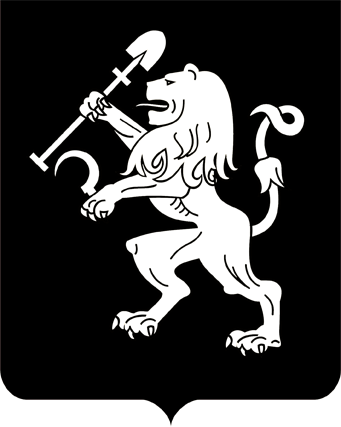 АДМИНИСТРАЦИЯ ГОРОДА КРАСНОЯРСКАПОСТАНОВЛЕНИЕОб утверждении тарифов (цен) на платные услуги (работы), оказываемые муниципальным автономным общеобразовательным учреждением «Гимназия № 5»На основании решения городской комиссии по рассмотрению тарифов (цен) (протокол от 17.12.2019 № 39), в соответствии со стать-        ей 101 Федерального закона от 29.12.2012 № 273-ФЗ «Об образова-           нии в Российской Федерации», статьей 17 Федерального закона                    от 06.10.2003 № 131-ФЗ «Об общих принципах организации местного самоуправления в Российской Федерации», решением Красноярского городского Совета от 22.12.2006  № 12-263 «О порядке установления тарифов (цен) на услуги (работы) муниципальных предприятий                       и учреждений», руководствуясь статьями 41, 58, 59, 66 Устава города Красноярска, ПОСТАНОВЛЯЮ:1. Утвердить тарифы (цены) на платные услуги (работы), оказы-ваемые муниципальным автономным общеобразовательным учреж-дением «Гимназия № 5», согласно приложению.2. Настоящее постановление опубликовать в газете «Городские новости» и разместить на официальном сайте администрации города.3. Постановление вступает в силу со дня его официального опубликования.Глава города                                                                                 С.В. ЕреминПриложениек постановлениюадминистрации городаот_____________№_________ТАРИФЫ (ЦЕНЫ)на платные услуги (работы), оказываемые муниципальным автономным общеобразовательным учреждением «Гимназия № 5»*Под часом понимается продолжительность занятий в соответствии            с рекомендуемыми режимами занятий, предусмотренными государствен-ными санитарными правилами и нормативами для образовательных учреж-дений соответствующих типов и видов.18.02.2020№ 96№ п/пНаименование услуги (работы)Количество человекв группеТариф,руб./чел./час.*1Изучение английского языка5150,002Лего-конструирование6150,003Услуги логопеда, индивидуально1380,004ИЗО-студия10130,005Занятия по подготовке к школе для детей дошкольного возраста «Дошколенок»25150,00